GOBIERNO MUNICIPAL DE PUERTO VALLARTA2021-2024PROGRAMA PRESUPUESTARIO DIRECCIÓN DE TURISMO Y DESARROLLO ECONOMICO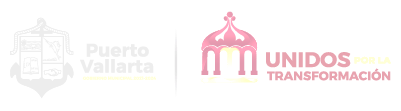 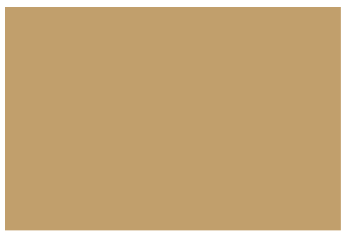 INDICE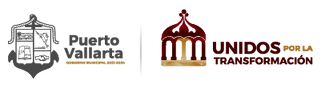 PRESENTACIÓNMARCO JURÍDICODIAGNOSTICO GENERALOrganigramaMisiónVisiónOBJETIVO GENERAL DEL PROGRAMADESARROLLO DEL PROGRAMACALENDARIZACIÓNPresentaciónEl Programa presupuestario, es un instrumento de interés y propósito de este H. Ayuntamiento, el contar con herramientas suficientes y eficaces que permitan atender las necesidades de acuerdo a las funciones de la Administración Pública y de este modo impulsar y mantener el desarrollo administrativo municipal. El presente documento de planeación será un fortalecimiento institucional acorde a las metas de desarrollo previstas en nuestro plan municipal de desarrollo y gobernanza 2021- 2024, para una buena organización de todas las direcciones, departamentos y áreas de la administración municipal, para que de esta forma se logre mejorar el desempeño de las áreas de trabajo y los servicios ofrecidos a los ciudadanos sean de mejor calidad.Es por tal motivo que esta Dirección por medio de este instrumento coordinaremos acciones encaminadas a lograr cumplir con las metas propuestas en los programas llevados acabo de acuerdo a las áreas que conforman la Dirección de Turismo y Desarrollo Económico.Marco Jurídico CONSTITUCIÓN POLÍTICA DE LOS ESTADOS UNIDOS MEXICANOS Art. 115LEY DE PLANEACIÓN PARTICIPATIVA PARA EL ESTADO DE JALISCO Y SUS MUNICIPIOS. art. 12 fracc. II, art. 17 y el articulo 88 fracc. II.LEY DEL GOBIERNO Y LA ADMINISTRACIÓN PÚBLICA MUNICIPAL DEL ESTADO DE JALISCO, Art. 37 fracc. IILEY DE TRANSPARENCIA Y ACCESO A LA INFORMACIÓN PÚBLICA DEL ESTADO DE JALISCO Y SUS MUNICIPIOS. Art. 8 fracc. IVREGLAMENTO ORGÁNICO DEL GOBIERNO Y LA ADMINISTRACIÓN PÚBLICA DEL MUNICIPIO DE PUERTO, Art. 137DIAGNOSTICO GENERALLa Dirección de Turismo y Desarrollo Económico,  seguirá trabajando en los proyectos ya consolidados en el trascurso de la administración, en su operación y sobre todo en el logro de su realización con éxito, siendo nuestro reto llevar acabo el buen cumplimiento de los objetivos existentes, apegándonos al Plan de Desarrollo y Gobernanza como base de nuestro desarrollo de nuestra Dirección. En la subdirección de Desarrollo Económico a pesar de que en un inicio se recibió sin ningún tipo de información carente de equipo y materiales para su operación, se ha ido construyendo oportunidades para los habitantes del municipio.Se ha promovido la vinculación de personas físicas y/o morales para la obtención de créditos que se ajusten a sus necesidades de crecimiento, para fortalecer la economía de nuestro municipio por medio de acciones que benefician al desarrollo económico.De igual manera se han implementado la realización de las Ferias del Empleo con resultados muy interesantes, que nos permiten acercar y vincular a los buscadores de empleo con las empresas ofertantes de los mismos y de esta manera contribuir al desarrollo económico de nuestro municipio que mejore la vida de los habitantes, así mismo se invitara a la sub dirección de Desarrollo Empresarial con el objetivo de ampliar el proceso de reclutamiento y contratación de buscadores de empleo y de esta forma continuar con el crecimiento y Desarrollo Económico de Puerto Vallarta.Las acciones que realice está Sub Dirección de Desarrollo Económico estarán alineadas al Plan Municipal de Desarrollo y Gobernanza 2021-2024.Cabe mencionar que el marco de actuación de esta Sub Dirección, es bajo la regulación de sus funciones señaladas en el artículo 137 del reglamento Orgánico del Gobierno y la Administración Pública del Municipio de Puerto Vallarta.La Sub Dirección de Desarrollo Empresarial, a diferencia de cómo se recibió el año anterior, en este año cuenta ya con una estructura, materiales para su operación, a través de la implementación de acciones que nos permiten dar cumplimiento a la razón de ser de esta sub dirección. Cabe mencionar que el marco de actuación de esta Sub Dirección, es bajo la regulación de sus funciones señaladas en el artículo 137 del Reglamento Orgánico del Gobierno y la Administración Pública del Municipio de Puerto Vallarta, en el cual se desprenden las facultades y obligaciones que son de competencia de cada una de las áreas que conforman esta dependencia, siendo una de ellas Artículo 137. La de la “planeación y ejecución de la política municipal para la captación de visitantes y el acrecentamiento de la derrama económica derivada de las actividades turísticas” (sic).En función del enunciado anterior, esta tarea se concentra en la Sub Dirección de Desarrollo Empresarial, este año se ha dado crecimiento y fortalecimiento al Sistema Municipal de Búsqueda de empleo que tiene por objetivo el acercamiento con las empresas y vincularlos con la ciudadanía y puedan ofrecer trabajo y así beneficiar la economía de las familias vallartenses contando con la participación de más de 140 empresas de los distintos giros principalmente hotelería.  Asimismo, y para complementar dicha actividad se apoyó a la sub dirección de desarrollo económico, en la coordinación y realización de Ferias del Empleo durante el año con resultados importantes, y que van acorde al Plan Municipal de Desarrollo y Gobernanza para el periodo 2021 – 2024.Otra línea de trabajo que se desprende del segundo párrafo del artículo 137, “Finalmente, se encomendará a esta dependencia la ejecución de políticas y programas para fomentar el emprendurismo, atraer inversiones productivas, favorecer la actividad exportadora, diversificar las fuentes de financiamiento para la micro, pequeña y mediana empresa, y estimular la promoción estratégica de aquellas vocaciones productivas del municipio que ofrezcan mayor posibilidad de generación de riqueza en el corto, mediano y largo plazo “(sic) .  Se implementaron este año las “Jornadas Empresariales 2023” de forma gratuita, para los dueños y colaboradores de las micros, pequeñas, medianas y grandes empresas para el fortalecimiento de sus empresas.   Se implementó a inicios de año, un Diplomado denominado “Por un Vallarta más Amigable” dirigido a 90 colaboradores de las empresas vallartense mismo que consta de 10 módulos con temáticas de desarrollo humano y de operaciones, que les permita desarrollar y mejorar habilidades para un mejor desempeño en sus empresas y por ende un mejor servicio a sus clientes, mismo que concluye en el mes de diciembre del presente año. En el mes de octubre del presente año, se implementa con éxito El Programa Transformando Empresas de 10, dirigido a 300 Vallartense de la micro y pequeña empresa, así como emprendedores bajo un modelo que combina el desarrollo humano con el de negocios cuyo objetivo es brindarles los conocimientos y las herramientas para estructurar y fortalecer sus negocios, y que puedan concluir con un Modelo de Negocio que les permita gestionar apoyos económicos de orden estatal o federal.  Todo lo anterior para que en las empresas cuente con una mejor productividad que repercuta en la economía de nuestro destino. Nos quedan muchas tareas por realizar, nuestra guía es ajustarnos a lo establecido en el Plan Municipal de Desarrollo y Gobernanza para cumplir con nuestra obligación que tenemos como Sub dirección.MisiónImpulsar la actividad turística y económica de nuestro municipio a través de la concientización, capacitación y promoción de actividades artísticas, deportivas, empresariales, gastronómicas y de cualquier índole de interés general que posicionen a Puerto Vallarta como un destino integral.VisiónLograr posicionarnos dentro de los primeros destinos turísticos del País, permaneciendo en la preferencia de los turistas como la principal opción de viaje, mediante el fortalecimiento de acciones que impulsen su patrimonio cultural, natural, artístico, económico y que contribuyan a la promoción del destino a nivel local, nacional e internacional mejorando así la calidad de vida de sus habitantes.Organigrama de la Dirección de turismo y desarrollo económico.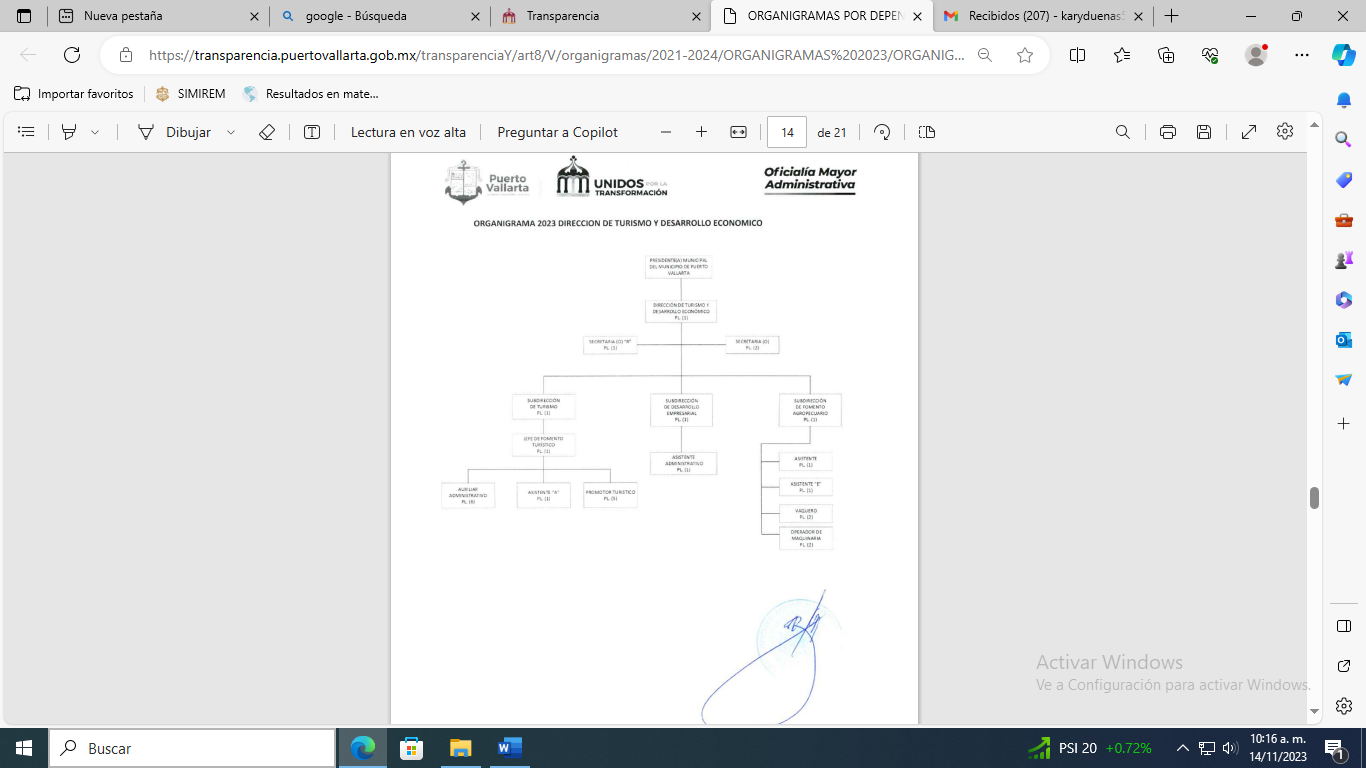 OBJETIVO GENERAL DEL PROGRAMA TURISMOLograr una economía municipal activa y competitiva, mediante la innovación y diversificación productiva, que considere la inclusión, de todos los segmentos de la sociedad especialmente a las personas más desfavorecidas y distribuya los beneficios de la prosperidad de manera más equitativa, en la consolidación del destino turístico ofreciendo servicio de excelencia en el trato humano, así como sitios de interés turístico con la mejor imagen e infraestructura.OBEJTIVO GENERAL TRANSFORMANDO EMPRESAS DE 10. Capacitar y fortalecer el emprendimiento y desarrollo de la capacidad de las personas, para desarrollar planes y estrategias de negocios, con la finalidad de impulsar la reactivación económica de los Vallartenses y lograr fortalecer el mercado interno, impulsando la creación de nuevos negocios, así como consolidar los existentes, principalmente de micro, pequeñas y medianas empresas. OBJETIVO GENERAL DESARROLLO ECONOMICO Fortalecer la economía local y el desarrollo de las familias vallartenses con vacantes de empleo y gestión de financiamiento para personas físicas y morales con la finalidad de continuar con una reactivación económica sostenida y mejorar las condiciones de vida de los habitantes de nuestro municipio, consolidando un beneficio directo y ayudando a desarrollar la economía. _____________________________________	________________________________________			_______________________________________       Vo.Bo.  de la Dependencia Responsable                                                Vo.Bo.  Enlace responsable del programa                                         Vo.Bo.  de la Dirección de Desarrollo Institucional                   Nombre/Firma                                                                                           Nombre/Firma                                                                                                                Nombre/FirmaNombre/Firma            						      Nombre/Firma                                                            			            Nombre/Firma__________________________________                                     ______________________________________                                             _____________________________________ Vo.Bo.  de la Dependencia Responsable                                               Vo.Bo.  Enlace responsable del programa                                                 Vo.Bo.  de la Dirección de Desarrollo Institucional                   Nombre/Firma                                                                                           Nombre/Firma                                                                                                                Nombre/FirmaINFORMACION GENERALINFORMACION GENERALINFORMACION GENERALINFORMACION GENERALINFORMACION GENERALINFORMACION GENERALINFORMACION GENERALINFORMACION GENERALUnidad Administrativa Responsable           Dirección de Turismo y Desarrollo EconómicoUnidad Administrativa Responsable           Dirección de Turismo y Desarrollo EconómicoUnidad Administrativa Responsable           Dirección de Turismo y Desarrollo EconómicoUnidad Administrativa Responsable           Dirección de Turismo y Desarrollo EconómicoUnidad Administrativa Responsable           Dirección de Turismo y Desarrollo EconómicoUnidad Administrativa Responsable           Dirección de Turismo y Desarrollo Económico Eje Rector:    Eje 3. Prosperidad económica incluyente Eje Rector:    Eje 3. Prosperidad económica incluyenteObjetivo Estratégico:   Economía municipal activa y competitiva, mediante la innovación y diversificación productiva, que considere la inclusión de todos los segmentos de la sociedad, especialmente a las personas más desfavorecidas, y distribuya los beneficios de la prosperidad de manera más equitativa, en la consolidación del destino turísticoObjetivo Estratégico:   Economía municipal activa y competitiva, mediante la innovación y diversificación productiva, que considere la inclusión de todos los segmentos de la sociedad, especialmente a las personas más desfavorecidas, y distribuya los beneficios de la prosperidad de manera más equitativa, en la consolidación del destino turísticoObjetivo Estratégico:   Economía municipal activa y competitiva, mediante la innovación y diversificación productiva, que considere la inclusión de todos los segmentos de la sociedad, especialmente a las personas más desfavorecidas, y distribuya los beneficios de la prosperidad de manera más equitativa, en la consolidación del destino turísticoObjetivo Estratégico:   Economía municipal activa y competitiva, mediante la innovación y diversificación productiva, que considere la inclusión de todos los segmentos de la sociedad, especialmente a las personas más desfavorecidas, y distribuya los beneficios de la prosperidad de manera más equitativa, en la consolidación del destino turísticoObjetivo Estratégico:   Economía municipal activa y competitiva, mediante la innovación y diversificación productiva, que considere la inclusión de todos los segmentos de la sociedad, especialmente a las personas más desfavorecidas, y distribuya los beneficios de la prosperidad de manera más equitativa, en la consolidación del destino turísticoObjetivo Estratégico:   Economía municipal activa y competitiva, mediante la innovación y diversificación productiva, que considere la inclusión de todos los segmentos de la sociedad, especialmente a las personas más desfavorecidas, y distribuya los beneficios de la prosperidad de manera más equitativa, en la consolidación del destino turísticoObjetivo Estratégico:   Economía municipal activa y competitiva, mediante la innovación y diversificación productiva, que considere la inclusión de todos los segmentos de la sociedad, especialmente a las personas más desfavorecidas, y distribuya los beneficios de la prosperidad de manera más equitativa, en la consolidación del destino turísticoObjetivo Estratégico:   Economía municipal activa y competitiva, mediante la innovación y diversificación productiva, que considere la inclusión de todos los segmentos de la sociedad, especialmente a las personas más desfavorecidas, y distribuya los beneficios de la prosperidad de manera más equitativa, en la consolidación del destino turísticoNombre del Programa Presupuestario       Desempeño de la AdministraciónNombre del Programa Presupuestario       Desempeño de la AdministraciónNombre del Programa Presupuestario       Desempeño de la AdministraciónNombre del Programa Presupuestario       Desempeño de la AdministraciónNombre del Programa Presupuestario       Desempeño de la AdministraciónNombre del Programa Presupuestario       Desempeño de la AdministraciónNombre del Programa Presupuestario       Desempeño de la AdministraciónNombre del Programa Presupuestario       Desempeño de la AdministraciónPropósito.    Puerto Vallarta se mantiene entre la preferencia de los turistas internacionales y nacionalesPropósito.    Puerto Vallarta se mantiene entre la preferencia de los turistas internacionales y nacionalesPropósito.    Puerto Vallarta se mantiene entre la preferencia de los turistas internacionales y nacionalesPropósito.    Puerto Vallarta se mantiene entre la preferencia de los turistas internacionales y nacionalesPropósito.    Puerto Vallarta se mantiene entre la preferencia de los turistas internacionales y nacionalesPropósito.    Puerto Vallarta se mantiene entre la preferencia de los turistas internacionales y nacionalesPropósito.    Puerto Vallarta se mantiene entre la preferencia de los turistas internacionales y nacionalesPropósito.    Puerto Vallarta se mantiene entre la preferencia de los turistas internacionales y nacionales                                      DESGLOSE DE PROGRAMAS:                                      DESGLOSE DE PROGRAMAS:                                      DESGLOSE DE PROGRAMAS:                                      DESGLOSE DE PROGRAMAS:                                      DESGLOSE DE PROGRAMAS:PRESUPUESTOPRESUPUESTONo.componenteIndicadorUnidad de MedidaMetaMonto AprobadoMonto AprobadoComentarios1Promoción de Puerto Vallarta como un destino turístico de primer mundoEficacia de la promoción turísticaporcentaje90%629,548.00629,548.00El presupuesto aprobado es muy por debajo de lo solicitado 2Gestiones para el mejoramiento de los sitios turísticos del municipioEficacia en la gestión de mejora de sitios turísticosporcentaje90%489,271.00489,271.00El presupuesto aprobado es muy por debajo de lo solicitado3Atención de los turistasEficacia en la atención a los turistasporcentaje90%440,253.00440,253.00El presupuesto aprobado es muy por debajo de lo solicitadoTOTAL1,559,072.001,559,072.00CALENDARIZACIÓN DE EJECUCION DE ACTIVIDADESCALENDARIZACIÓN DE EJECUCION DE ACTIVIDADESCALENDARIZACIÓN DE EJECUCION DE ACTIVIDADESCALENDARIZACIÓN DE EJECUCION DE ACTIVIDADESCALENDARIZACIÓN DE EJECUCION DE ACTIVIDADESCALENDARIZACIÓN DE EJECUCION DE ACTIVIDADESCALENDARIZACIÓN DE EJECUCION DE ACTIVIDADESCALENDARIZACIÓN DE EJECUCION DE ACTIVIDADESCALENDARIZACIÓN DE EJECUCION DE ACTIVIDADESCALENDARIZACIÓN DE EJECUCION DE ACTIVIDADESCALENDARIZACIÓN DE EJECUCION DE ACTIVIDADESCALENDARIZACIÓN DE EJECUCION DE ACTIVIDADESCALENDARIZACIÓN DE EJECUCION DE ACTIVIDADESCALENDARIZACIÓN DE EJECUCION DE ACTIVIDADESCALENDARIZACIÓN DE EJECUCION DE ACTIVIDADESCALENDARIZACIÓN DE EJECUCION DE ACTIVIDADESCALENDARIZACIÓN DE EJECUCION DE ACTIVIDADESCALENDARIZACIÓN DE EJECUCION DE ACTIVIDADESComponente 1:    Promoción de Puerto Vallarta como un destino turístico de primer mundoComponente 1:    Promoción de Puerto Vallarta como un destino turístico de primer mundoComponente 1:    Promoción de Puerto Vallarta como un destino turístico de primer mundoComponente 1:    Promoción de Puerto Vallarta como un destino turístico de primer mundoComponente 1:    Promoción de Puerto Vallarta como un destino turístico de primer mundoComponente 1:    Promoción de Puerto Vallarta como un destino turístico de primer mundoComponente 1:    Promoción de Puerto Vallarta como un destino turístico de primer mundoComponente 1:    Promoción de Puerto Vallarta como un destino turístico de primer mundoComponente 1:    Promoción de Puerto Vallarta como un destino turístico de primer mundoComponente 1:    Promoción de Puerto Vallarta como un destino turístico de primer mundoComponente 1:    Promoción de Puerto Vallarta como un destino turístico de primer mundoComponente 1:    Promoción de Puerto Vallarta como un destino turístico de primer mundoComponente 1:    Promoción de Puerto Vallarta como un destino turístico de primer mundoComponente 1:    Promoción de Puerto Vallarta como un destino turístico de primer mundoSEMAFORIZACIÓNSEMAFORIZACIÓNSEMAFORIZACIÓNAutoridad responsableActividadesProgramadasanualesEneFebMarAbrMayJunJulAgoSepOctNovDicVerdeAmarilloRojo1.1 Difusión5 Christhian Salvador Preciado Cazares1.2 Filmaciones10Christhian Salvador Preciado Cazares1.3 Organización de eventos, y apoyo en congresos y convenciones5Christhian Salvador Preciado Cazares1.4 Eventos20 Christhian Salvador Preciado CazaresCALENDARIZACIÓN DE EJECUCION DE ACTIVIDADESCALENDARIZACIÓN DE EJECUCION DE ACTIVIDADESCALENDARIZACIÓN DE EJECUCION DE ACTIVIDADESCALENDARIZACIÓN DE EJECUCION DE ACTIVIDADESCALENDARIZACIÓN DE EJECUCION DE ACTIVIDADESCALENDARIZACIÓN DE EJECUCION DE ACTIVIDADESCALENDARIZACIÓN DE EJECUCION DE ACTIVIDADESCALENDARIZACIÓN DE EJECUCION DE ACTIVIDADESCALENDARIZACIÓN DE EJECUCION DE ACTIVIDADESCALENDARIZACIÓN DE EJECUCION DE ACTIVIDADESCALENDARIZACIÓN DE EJECUCION DE ACTIVIDADESCALENDARIZACIÓN DE EJECUCION DE ACTIVIDADESCALENDARIZACIÓN DE EJECUCION DE ACTIVIDADESCALENDARIZACIÓN DE EJECUCION DE ACTIVIDADESCALENDARIZACIÓN DE EJECUCION DE ACTIVIDADESCALENDARIZACIÓN DE EJECUCION DE ACTIVIDADESCALENDARIZACIÓN DE EJECUCION DE ACTIVIDADESCALENDARIZACIÓN DE EJECUCION DE ACTIVIDADESComponente 2:     Gestiones para el mejoramiento de los sitios turísticos del municipioComponente 2:     Gestiones para el mejoramiento de los sitios turísticos del municipioComponente 2:     Gestiones para el mejoramiento de los sitios turísticos del municipioComponente 2:     Gestiones para el mejoramiento de los sitios turísticos del municipioComponente 2:     Gestiones para el mejoramiento de los sitios turísticos del municipioComponente 2:     Gestiones para el mejoramiento de los sitios turísticos del municipioComponente 2:     Gestiones para el mejoramiento de los sitios turísticos del municipioComponente 2:     Gestiones para el mejoramiento de los sitios turísticos del municipioComponente 2:     Gestiones para el mejoramiento de los sitios turísticos del municipioComponente 2:     Gestiones para el mejoramiento de los sitios turísticos del municipioComponente 2:     Gestiones para el mejoramiento de los sitios turísticos del municipioComponente 2:     Gestiones para el mejoramiento de los sitios turísticos del municipioComponente 2:     Gestiones para el mejoramiento de los sitios turísticos del municipioComponente 2:     Gestiones para el mejoramiento de los sitios turísticos del municipioSEMAFORIZACIÓNSEMAFORIZACIÓNSEMAFORIZACIÓNAutoridad responsableActividadesProgramadasanualesEneFebMarAbrMayJunJulAgoSepOctNovDicVerdeAmarilloRojo2.1 Opiniones y Gestiones en Materia de los Sitios Históricos10Christhian Salvador Preciado CazaresCALENDARIZACIÓN DE EJECUCION DE ACTIVIDADESCALENDARIZACIÓN DE EJECUCION DE ACTIVIDADESCALENDARIZACIÓN DE EJECUCION DE ACTIVIDADESCALENDARIZACIÓN DE EJECUCION DE ACTIVIDADESCALENDARIZACIÓN DE EJECUCION DE ACTIVIDADESCALENDARIZACIÓN DE EJECUCION DE ACTIVIDADESCALENDARIZACIÓN DE EJECUCION DE ACTIVIDADESCALENDARIZACIÓN DE EJECUCION DE ACTIVIDADESCALENDARIZACIÓN DE EJECUCION DE ACTIVIDADESCALENDARIZACIÓN DE EJECUCION DE ACTIVIDADESCALENDARIZACIÓN DE EJECUCION DE ACTIVIDADESCALENDARIZACIÓN DE EJECUCION DE ACTIVIDADESCALENDARIZACIÓN DE EJECUCION DE ACTIVIDADESCALENDARIZACIÓN DE EJECUCION DE ACTIVIDADESCALENDARIZACIÓN DE EJECUCION DE ACTIVIDADESCALENDARIZACIÓN DE EJECUCION DE ACTIVIDADESCALENDARIZACIÓN DE EJECUCION DE ACTIVIDADESCALENDARIZACIÓN DE EJECUCION DE ACTIVIDADESComponente 3:    Atención de los turistasComponente 3:    Atención de los turistasComponente 3:    Atención de los turistasComponente 3:    Atención de los turistasComponente 3:    Atención de los turistasComponente 3:    Atención de los turistasComponente 3:    Atención de los turistasComponente 3:    Atención de los turistasComponente 3:    Atención de los turistasComponente 3:    Atención de los turistasComponente 3:    Atención de los turistasComponente 3:    Atención de los turistasComponente 3:    Atención de los turistasComponente 3:    Atención de los turistasSEMAFORIZACIÓNSEMAFORIZACIÓNSEMAFORIZACIÓNAutoridad responsableActividadesProgramadasanualesEneFebMarAbrMayJunJulAgoSepOctNovDicVerdeAmarilloRojo3.1 Capacitaciones en Establecimientos de la Rama Turística en Materia de Calidad en el Servicio y Relaciones Humanas.5 Christhian Salvador Preciado Cazares3.2 Encuestas de Satisfacción1500Christhian Salvador Preciado Cazares3.3 Módulos de atención y Promoción10Christhian Salvador Preciado Cazares3.4 Atención de Quejas del Turista30 Christhian Salvador Preciado CazaresINFORMACION GENERALINFORMACION GENERALINFORMACION GENERALINFORMACION GENERALINFORMACION GENERALINFORMACION GENERALINFORMACION GENERALINFORMACION GENERALUnidad Administrativa Responsable     Subdirección de Desarrollo Económico de la Dirección de Turismo y Desarrollo EconómicoUnidad Administrativa Responsable     Subdirección de Desarrollo Económico de la Dirección de Turismo y Desarrollo EconómicoUnidad Administrativa Responsable     Subdirección de Desarrollo Económico de la Dirección de Turismo y Desarrollo EconómicoUnidad Administrativa Responsable     Subdirección de Desarrollo Económico de la Dirección de Turismo y Desarrollo EconómicoUnidad Administrativa Responsable     Subdirección de Desarrollo Económico de la Dirección de Turismo y Desarrollo EconómicoUnidad Administrativa Responsable     Subdirección de Desarrollo Económico de la Dirección de Turismo y Desarrollo Económico Eje Rector:   Eje 3. Prosperidad económica incluyente Eje Rector:   Eje 3. Prosperidad económica incluyenteObjetivo Estratégico:   Economía municipal activa y competitiva, mediante la innovación y diversificación productiva, que considere la inclusión de todos los segmentos de la sociedad, especialmente a las personas más desfavorecidas, y distribuya los beneficios de la prosperidad de manera más equitativa, en la consolidación del destino turísticoObjetivo Estratégico:   Economía municipal activa y competitiva, mediante la innovación y diversificación productiva, que considere la inclusión de todos los segmentos de la sociedad, especialmente a las personas más desfavorecidas, y distribuya los beneficios de la prosperidad de manera más equitativa, en la consolidación del destino turísticoObjetivo Estratégico:   Economía municipal activa y competitiva, mediante la innovación y diversificación productiva, que considere la inclusión de todos los segmentos de la sociedad, especialmente a las personas más desfavorecidas, y distribuya los beneficios de la prosperidad de manera más equitativa, en la consolidación del destino turísticoObjetivo Estratégico:   Economía municipal activa y competitiva, mediante la innovación y diversificación productiva, que considere la inclusión de todos los segmentos de la sociedad, especialmente a las personas más desfavorecidas, y distribuya los beneficios de la prosperidad de manera más equitativa, en la consolidación del destino turísticoObjetivo Estratégico:   Economía municipal activa y competitiva, mediante la innovación y diversificación productiva, que considere la inclusión de todos los segmentos de la sociedad, especialmente a las personas más desfavorecidas, y distribuya los beneficios de la prosperidad de manera más equitativa, en la consolidación del destino turísticoObjetivo Estratégico:   Economía municipal activa y competitiva, mediante la innovación y diversificación productiva, que considere la inclusión de todos los segmentos de la sociedad, especialmente a las personas más desfavorecidas, y distribuya los beneficios de la prosperidad de manera más equitativa, en la consolidación del destino turísticoObjetivo Estratégico:   Economía municipal activa y competitiva, mediante la innovación y diversificación productiva, que considere la inclusión de todos los segmentos de la sociedad, especialmente a las personas más desfavorecidas, y distribuya los beneficios de la prosperidad de manera más equitativa, en la consolidación del destino turísticoObjetivo Estratégico:   Economía municipal activa y competitiva, mediante la innovación y diversificación productiva, que considere la inclusión de todos los segmentos de la sociedad, especialmente a las personas más desfavorecidas, y distribuya los beneficios de la prosperidad de manera más equitativa, en la consolidación del destino turísticoNombre del Programa Presupuestario Promoción y Desarrollo Económico Nombre del Programa Presupuestario Promoción y Desarrollo Económico Nombre del Programa Presupuestario Promoción y Desarrollo Económico Nombre del Programa Presupuestario Promoción y Desarrollo Económico Nombre del Programa Presupuestario Promoción y Desarrollo Económico Nombre del Programa Presupuestario Promoción y Desarrollo Económico Nombre del Programa Presupuestario Promoción y Desarrollo Económico Nombre del Programa Presupuestario Promoción y Desarrollo Económico Propósito. La población laboral de Puerto Vallarta tiene oportunidades de obtener empleos y/o asesoría para la obtención de recursos para emprender de forma innovadoraPropósito. La población laboral de Puerto Vallarta tiene oportunidades de obtener empleos y/o asesoría para la obtención de recursos para emprender de forma innovadoraPropósito. La población laboral de Puerto Vallarta tiene oportunidades de obtener empleos y/o asesoría para la obtención de recursos para emprender de forma innovadoraPropósito. La población laboral de Puerto Vallarta tiene oportunidades de obtener empleos y/o asesoría para la obtención de recursos para emprender de forma innovadoraPropósito. La población laboral de Puerto Vallarta tiene oportunidades de obtener empleos y/o asesoría para la obtención de recursos para emprender de forma innovadoraPropósito. La población laboral de Puerto Vallarta tiene oportunidades de obtener empleos y/o asesoría para la obtención de recursos para emprender de forma innovadoraPropósito. La población laboral de Puerto Vallarta tiene oportunidades de obtener empleos y/o asesoría para la obtención de recursos para emprender de forma innovadoraPropósito. La población laboral de Puerto Vallarta tiene oportunidades de obtener empleos y/o asesoría para la obtención de recursos para emprender de forma innovadora                                      DESGLOSE DE PROGRAMAS:                                      DESGLOSE DE PROGRAMAS:                                      DESGLOSE DE PROGRAMAS:                                      DESGLOSE DE PROGRAMAS:                                      DESGLOSE DE PROGRAMAS:PRESUPUESTOPRESUPUESTONo.componenteIndicadorUnidad de MedidaMetaMonto AprobadoMonto AprobadoComentarios1Actividades realizadas para el impulso en la generación de mayores empleosEfectividad de las actividades del componente 1Porcentaje70%$402,100.00$402,100.00CALENDARIZACIÓN DE EJECUCION DE ACTIVIDADESCALENDARIZACIÓN DE EJECUCION DE ACTIVIDADESCALENDARIZACIÓN DE EJECUCION DE ACTIVIDADESCALENDARIZACIÓN DE EJECUCION DE ACTIVIDADESCALENDARIZACIÓN DE EJECUCION DE ACTIVIDADESCALENDARIZACIÓN DE EJECUCION DE ACTIVIDADESCALENDARIZACIÓN DE EJECUCION DE ACTIVIDADESCALENDARIZACIÓN DE EJECUCION DE ACTIVIDADESCALENDARIZACIÓN DE EJECUCION DE ACTIVIDADESCALENDARIZACIÓN DE EJECUCION DE ACTIVIDADESCALENDARIZACIÓN DE EJECUCION DE ACTIVIDADESCALENDARIZACIÓN DE EJECUCION DE ACTIVIDADESCALENDARIZACIÓN DE EJECUCION DE ACTIVIDADESCALENDARIZACIÓN DE EJECUCION DE ACTIVIDADESCALENDARIZACIÓN DE EJECUCION DE ACTIVIDADESCALENDARIZACIÓN DE EJECUCION DE ACTIVIDADESCALENDARIZACIÓN DE EJECUCION DE ACTIVIDADESCALENDARIZACIÓN DE EJECUCION DE ACTIVIDADESComponente 1:  Actividades realizadas para el impulso en la generación de mayores empleosComponente 1:  Actividades realizadas para el impulso en la generación de mayores empleosComponente 1:  Actividades realizadas para el impulso en la generación de mayores empleosComponente 1:  Actividades realizadas para el impulso en la generación de mayores empleosComponente 1:  Actividades realizadas para el impulso en la generación de mayores empleosComponente 1:  Actividades realizadas para el impulso en la generación de mayores empleosComponente 1:  Actividades realizadas para el impulso en la generación de mayores empleosComponente 1:  Actividades realizadas para el impulso en la generación de mayores empleosComponente 1:  Actividades realizadas para el impulso en la generación de mayores empleosComponente 1:  Actividades realizadas para el impulso en la generación de mayores empleosComponente 1:  Actividades realizadas para el impulso en la generación de mayores empleosComponente 1:  Actividades realizadas para el impulso en la generación de mayores empleosComponente 1:  Actividades realizadas para el impulso en la generación de mayores empleosComponente 1:  Actividades realizadas para el impulso en la generación de mayores empleosSEMAFORIZACIÓNSEMAFORIZACIÓNSEMAFORIZACIÓNAutoridad responsableActividadesProgramadasEneFebMarAbrMayJunJulAgoSepOctNovDicVerdeAmarilloRojo1.1: Realización de Ferias del Empleo5Ricardo Sergio Ahedo Ibarra1.1.1: Vinculación de Vacantes con trabajadores.150Ricardo Sergio Ahedo Ibarra1.1.2: Difusión para las Ferias del Empleo.5Ricardo Sergio Ahedo Ibarra1.2: Realización de gestión de recursos.90Ricardo Sergio Ahedo Ibarra1.2.1: Vincular personas o empresas a Créditos.15Ricardo Sergio Ahedo IbarraVo.Bo.  de la Dependencia ResponsableVo.Bo.  Enlace responsable del programaVo.Bo.  de la Dirección de Desarrollo InstitucionalINFORMACION GENERALINFORMACION GENERALINFORMACION GENERALINFORMACION GENERALINFORMACION GENERALINFORMACION GENERALINFORMACION GENERALINFORMACION GENERALUnidad Administrativa responsable:         Subdirección de Desarrollo Empresarial de la Dirección de Turismo y Desarrollo Económico Unidad Administrativa responsable:         Subdirección de Desarrollo Empresarial de la Dirección de Turismo y Desarrollo Económico Unidad Administrativa responsable:         Subdirección de Desarrollo Empresarial de la Dirección de Turismo y Desarrollo Económico Unidad Administrativa responsable:         Subdirección de Desarrollo Empresarial de la Dirección de Turismo y Desarrollo Económico Unidad Administrativa responsable:         Subdirección de Desarrollo Empresarial de la Dirección de Turismo y Desarrollo Económico Unidad Administrativa responsable:         Subdirección de Desarrollo Empresarial de la Dirección de Turismo y Desarrollo Económico  Eje Rector:    Eje 3. Desarrollo y crecimiento económico Eje Rector:    Eje 3. Desarrollo y crecimiento económicoObjetivo Estratégico:   Emprendimiento e innovación. Contribuir a generar una cultura empresarial en la población con el propósito de generar empleos con esquemas de cooperación social n nichos comerciales innovadores. Objetivo Estratégico:   Emprendimiento e innovación. Contribuir a generar una cultura empresarial en la población con el propósito de generar empleos con esquemas de cooperación social n nichos comerciales innovadores. Objetivo Estratégico:   Emprendimiento e innovación. Contribuir a generar una cultura empresarial en la población con el propósito de generar empleos con esquemas de cooperación social n nichos comerciales innovadores. Objetivo Estratégico:   Emprendimiento e innovación. Contribuir a generar una cultura empresarial en la población con el propósito de generar empleos con esquemas de cooperación social n nichos comerciales innovadores. Objetivo Estratégico:   Emprendimiento e innovación. Contribuir a generar una cultura empresarial en la población con el propósito de generar empleos con esquemas de cooperación social n nichos comerciales innovadores. Objetivo Estratégico:   Emprendimiento e innovación. Contribuir a generar una cultura empresarial en la población con el propósito de generar empleos con esquemas de cooperación social n nichos comerciales innovadores. Objetivo Estratégico:   Emprendimiento e innovación. Contribuir a generar una cultura empresarial en la población con el propósito de generar empleos con esquemas de cooperación social n nichos comerciales innovadores. Objetivo Estratégico:   Emprendimiento e innovación. Contribuir a generar una cultura empresarial en la población con el propósito de generar empleos con esquemas de cooperación social n nichos comerciales innovadores. Nombre del Programa Presupuestario:     Transformando Empresas de 10Nombre del Programa Presupuestario:     Transformando Empresas de 10Nombre del Programa Presupuestario:     Transformando Empresas de 10Nombre del Programa Presupuestario:     Transformando Empresas de 10Nombre del Programa Presupuestario:     Transformando Empresas de 10Nombre del Programa Presupuestario:     Transformando Empresas de 10Nombre del Programa Presupuestario:     Transformando Empresas de 10Nombre del Programa Presupuestario:     Transformando Empresas de 10Propósito: Las micro, pequeñas y medianas empresas se fortalecen y cuentan con mayores herramientas para el crecimiento de sus empresas y pueden generar más y mejores empleos en la región, a través de programas de Capacitación Propósito: Las micro, pequeñas y medianas empresas se fortalecen y cuentan con mayores herramientas para el crecimiento de sus empresas y pueden generar más y mejores empleos en la región, a través de programas de Capacitación Propósito: Las micro, pequeñas y medianas empresas se fortalecen y cuentan con mayores herramientas para el crecimiento de sus empresas y pueden generar más y mejores empleos en la región, a través de programas de Capacitación Propósito: Las micro, pequeñas y medianas empresas se fortalecen y cuentan con mayores herramientas para el crecimiento de sus empresas y pueden generar más y mejores empleos en la región, a través de programas de Capacitación Propósito: Las micro, pequeñas y medianas empresas se fortalecen y cuentan con mayores herramientas para el crecimiento de sus empresas y pueden generar más y mejores empleos en la región, a través de programas de Capacitación Propósito: Las micro, pequeñas y medianas empresas se fortalecen y cuentan con mayores herramientas para el crecimiento de sus empresas y pueden generar más y mejores empleos en la región, a través de programas de Capacitación Propósito: Las micro, pequeñas y medianas empresas se fortalecen y cuentan con mayores herramientas para el crecimiento de sus empresas y pueden generar más y mejores empleos en la región, a través de programas de Capacitación Propósito: Las micro, pequeñas y medianas empresas se fortalecen y cuentan con mayores herramientas para el crecimiento de sus empresas y pueden generar más y mejores empleos en la región, a través de programas de Capacitación                                       DESGLOSE DE PROGRAMAS:                                      DESGLOSE DE PROGRAMAS:                                      DESGLOSE DE PROGRAMAS:                                      DESGLOSE DE PROGRAMAS:                                      DESGLOSE DE PROGRAMAS:PRESUPUESTOPRESUPUESTONo.componenteIndicadorUnidad de MedidaMetaMonto AprobadoMonto AprobadoComentarios1Seguimiento al Programa Empresas de 10Número de grupos de empresarios en las capacitacionesporcentaje100%$2,321,000.00$2,321,000.00Mismo presupuesto que año anterior (2023) CALENDARIZACIÓN DE EJECUCIÓN DE ACTIVIDADESCALENDARIZACIÓN DE EJECUCIÓN DE ACTIVIDADESCALENDARIZACIÓN DE EJECUCIÓN DE ACTIVIDADESCALENDARIZACIÓN DE EJECUCIÓN DE ACTIVIDADESCALENDARIZACIÓN DE EJECUCIÓN DE ACTIVIDADESCALENDARIZACIÓN DE EJECUCIÓN DE ACTIVIDADESCALENDARIZACIÓN DE EJECUCIÓN DE ACTIVIDADESCALENDARIZACIÓN DE EJECUCIÓN DE ACTIVIDADESCALENDARIZACIÓN DE EJECUCIÓN DE ACTIVIDADESCALENDARIZACIÓN DE EJECUCIÓN DE ACTIVIDADESCALENDARIZACIÓN DE EJECUCIÓN DE ACTIVIDADESCALENDARIZACIÓN DE EJECUCIÓN DE ACTIVIDADESCALENDARIZACIÓN DE EJECUCIÓN DE ACTIVIDADESCALENDARIZACIÓN DE EJECUCIÓN DE ACTIVIDADESCALENDARIZACIÓN DE EJECUCIÓN DE ACTIVIDADESCALENDARIZACIÓN DE EJECUCIÓN DE ACTIVIDADESCALENDARIZACIÓN DE EJECUCIÓN DE ACTIVIDADESCALENDARIZACIÓN DE EJECUCIÓN DE ACTIVIDADESPropósito: Las micro, pequeñas y medianas empresas se fortalecen y cuentan con mayores herramientas para el crecimiento de sus empresas y pueden generar más y mejores empleos en la región, a través de programas de CapacitaciónPropósito: Las micro, pequeñas y medianas empresas se fortalecen y cuentan con mayores herramientas para el crecimiento de sus empresas y pueden generar más y mejores empleos en la región, a través de programas de CapacitaciónPropósito: Las micro, pequeñas y medianas empresas se fortalecen y cuentan con mayores herramientas para el crecimiento de sus empresas y pueden generar más y mejores empleos en la región, a través de programas de CapacitaciónPropósito: Las micro, pequeñas y medianas empresas se fortalecen y cuentan con mayores herramientas para el crecimiento de sus empresas y pueden generar más y mejores empleos en la región, a través de programas de CapacitaciónPropósito: Las micro, pequeñas y medianas empresas se fortalecen y cuentan con mayores herramientas para el crecimiento de sus empresas y pueden generar más y mejores empleos en la región, a través de programas de CapacitaciónPropósito: Las micro, pequeñas y medianas empresas se fortalecen y cuentan con mayores herramientas para el crecimiento de sus empresas y pueden generar más y mejores empleos en la región, a través de programas de CapacitaciónPropósito: Las micro, pequeñas y medianas empresas se fortalecen y cuentan con mayores herramientas para el crecimiento de sus empresas y pueden generar más y mejores empleos en la región, a través de programas de CapacitaciónPropósito: Las micro, pequeñas y medianas empresas se fortalecen y cuentan con mayores herramientas para el crecimiento de sus empresas y pueden generar más y mejores empleos en la región, a través de programas de CapacitaciónPropósito: Las micro, pequeñas y medianas empresas se fortalecen y cuentan con mayores herramientas para el crecimiento de sus empresas y pueden generar más y mejores empleos en la región, a través de programas de CapacitaciónPropósito: Las micro, pequeñas y medianas empresas se fortalecen y cuentan con mayores herramientas para el crecimiento de sus empresas y pueden generar más y mejores empleos en la región, a través de programas de CapacitaciónPropósito: Las micro, pequeñas y medianas empresas se fortalecen y cuentan con mayores herramientas para el crecimiento de sus empresas y pueden generar más y mejores empleos en la región, a través de programas de CapacitaciónPropósito: Las micro, pequeñas y medianas empresas se fortalecen y cuentan con mayores herramientas para el crecimiento de sus empresas y pueden generar más y mejores empleos en la región, a través de programas de CapacitaciónPropósito: Las micro, pequeñas y medianas empresas se fortalecen y cuentan con mayores herramientas para el crecimiento de sus empresas y pueden generar más y mejores empleos en la región, a través de programas de CapacitaciónPropósito: Las micro, pequeñas y medianas empresas se fortalecen y cuentan con mayores herramientas para el crecimiento de sus empresas y pueden generar más y mejores empleos en la región, a través de programas de CapacitaciónSEMAFORIZACIÓNSEMAFORIZACIÓNSEMAFORIZACIÓNAutoridad responsableActividadesProgramadasEneFebMarAbrMayJunJulAgoSepOctNovDicVerdeAmarilloRojo1.1 Generación de un Plan de Negocios con Estrategias claras de Marketing, Finanzas, Administración y Operaciones.80Martha B. Ibarra Amarillas1. convocar facilitadores para Acreditación en el Programa Transformando Empresas de 1010Martha B. Ibarra Amarillas1.1.2 Convocar micros, pequeñas, y medianas empresas para que se Registren al Programa Transformando Empresas de 10300Martha B. Ibarra Amarillas1.1.3 Ejecución del Programa Transformando Empresas de 10 a empresas registradas. 30010 grupos Martha B. Ibarra Amarillas1.1.4 Evaluación trimestral del impacto del programa a las empresas300Martha B. Ibarra AmarillasCALENDARIZACIÓN DE EJECUCIÓN DE ACTIVIDADESCALENDARIZACIÓN DE EJECUCIÓN DE ACTIVIDADESCALENDARIZACIÓN DE EJECUCIÓN DE ACTIVIDADESCALENDARIZACIÓN DE EJECUCIÓN DE ACTIVIDADESCALENDARIZACIÓN DE EJECUCIÓN DE ACTIVIDADESCALENDARIZACIÓN DE EJECUCIÓN DE ACTIVIDADESCALENDARIZACIÓN DE EJECUCIÓN DE ACTIVIDADESCALENDARIZACIÓN DE EJECUCIÓN DE ACTIVIDADESCALENDARIZACIÓN DE EJECUCIÓN DE ACTIVIDADESCALENDARIZACIÓN DE EJECUCIÓN DE ACTIVIDADESCALENDARIZACIÓN DE EJECUCIÓN DE ACTIVIDADESCALENDARIZACIÓN DE EJECUCIÓN DE ACTIVIDADESCALENDARIZACIÓN DE EJECUCIÓN DE ACTIVIDADESCALENDARIZACIÓN DE EJECUCIÓN DE ACTIVIDADESCALENDARIZACIÓN DE EJECUCIÓN DE ACTIVIDADESCALENDARIZACIÓN DE EJECUCIÓN DE ACTIVIDADESCALENDARIZACIÓN DE EJECUCIÓN DE ACTIVIDADESCALENDARIZACIÓN DE EJECUCIÓN DE ACTIVIDADESComponente:  Seguimiento al Programa Empresas de 10Componente:  Seguimiento al Programa Empresas de 10Componente:  Seguimiento al Programa Empresas de 10Componente:  Seguimiento al Programa Empresas de 10Componente:  Seguimiento al Programa Empresas de 10Componente:  Seguimiento al Programa Empresas de 10Componente:  Seguimiento al Programa Empresas de 10Componente:  Seguimiento al Programa Empresas de 10Componente:  Seguimiento al Programa Empresas de 10Componente:  Seguimiento al Programa Empresas de 10Componente:  Seguimiento al Programa Empresas de 10Componente:  Seguimiento al Programa Empresas de 10Componente:  Seguimiento al Programa Empresas de 10Componente:  Seguimiento al Programa Empresas de 10SEMAFORIZACIÓNSEMAFORIZACIÓNSEMAFORIZACIÓNAutoridad responsableActividadesProgramadasEneFebMarAbrMayJunJulAgoSepOctNovDicVerdeAmarilloRojo1.2 Evaluación de viabilidad del modelo de negocio y acceso a créditos Pymes80Martha B. Ibarra Amarillas1.2.1 Presentación de Planes de Negocio por las empresas del Programa Transformando empresas de 10. 80 Martha B. Ibarra AmarillasCALENDARIZACIÓN DE EJECUCIÓN DE ACTIVIDADESCALENDARIZACIÓN DE EJECUCIÓN DE ACTIVIDADESCALENDARIZACIÓN DE EJECUCIÓN DE ACTIVIDADESCALENDARIZACIÓN DE EJECUCIÓN DE ACTIVIDADESCALENDARIZACIÓN DE EJECUCIÓN DE ACTIVIDADESCALENDARIZACIÓN DE EJECUCIÓN DE ACTIVIDADESCALENDARIZACIÓN DE EJECUCIÓN DE ACTIVIDADESCALENDARIZACIÓN DE EJECUCIÓN DE ACTIVIDADESCALENDARIZACIÓN DE EJECUCIÓN DE ACTIVIDADESCALENDARIZACIÓN DE EJECUCIÓN DE ACTIVIDADESCALENDARIZACIÓN DE EJECUCIÓN DE ACTIVIDADESCALENDARIZACIÓN DE EJECUCIÓN DE ACTIVIDADESCALENDARIZACIÓN DE EJECUCIÓN DE ACTIVIDADESCALENDARIZACIÓN DE EJECUCIÓN DE ACTIVIDADESCALENDARIZACIÓN DE EJECUCIÓN DE ACTIVIDADESCALENDARIZACIÓN DE EJECUCIÓN DE ACTIVIDADESCALENDARIZACIÓN DE EJECUCIÓN DE ACTIVIDADESCALENDARIZACIÓN DE EJECUCIÓN DE ACTIVIDADESComponente:  Seguimiento al Programa Empresas de 10Componente:  Seguimiento al Programa Empresas de 10Componente:  Seguimiento al Programa Empresas de 10Componente:  Seguimiento al Programa Empresas de 10Componente:  Seguimiento al Programa Empresas de 10Componente:  Seguimiento al Programa Empresas de 10Componente:  Seguimiento al Programa Empresas de 10Componente:  Seguimiento al Programa Empresas de 10Componente:  Seguimiento al Programa Empresas de 10Componente:  Seguimiento al Programa Empresas de 10Componente:  Seguimiento al Programa Empresas de 10Componente:  Seguimiento al Programa Empresas de 10Componente:  Seguimiento al Programa Empresas de 10Componente:  Seguimiento al Programa Empresas de 10SEMAFORIZACIÓNSEMAFORIZACIÓNSEMAFORIZACIÓNAutoridad responsableActividadesProgramadasEneFebMarAbrMayJunJulAgoSepOctNovDicVerdeAmarilloRojo1.3 Capacitación a Colaboradores de las micro, pequeñas, medianas y grandes empresas de la localidad para la eficientizarían del servicio que se presta al turismo y la profesionalización de sus puestos. 90Martha B. Ibarra Amarillas1.3.1 Convocatoria a través de la iniciativa privada a empresas del sector hotelero, restaurantero y comercio para la inscripción de sus colaboradores al programa de capacitación Por un Vallarta más Amigable y al de Profesionalización y Certificación. 90Martha B. Ibarra Amarillas1.3.2 Evaluación del impacto de los programas de capacitaciónMartha B. Ibarra Amarillas